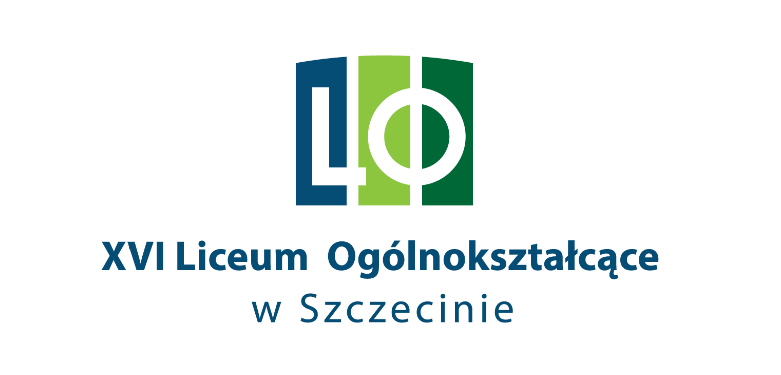 Dyrektor XVI Liceum Ogólnokształcącego w Szczecinieoraz Organizator zapraszają do udziału w I Międzyszkolnym Dyktandzie po Polsku dla Obcokrajowców „Znasz język polski?”Konkurs odbędzie się 28.02.2020 r. o godz. 10.00w XVI Liceum Ogólnokształcącym w Szczecinie ul. Dunikowskiego 1„Znajomość języków jest bramą do wiedzy”    Roger Bacon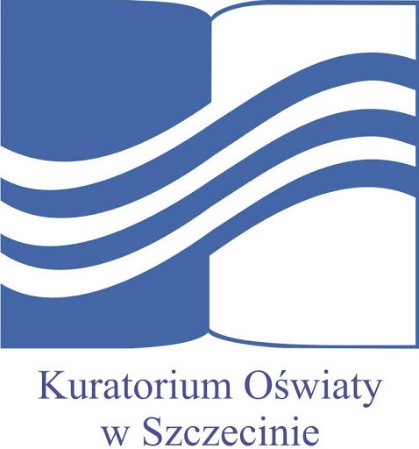 Konkurs objęty Honorowym Patronatem ZACHODNIOPOMORSKIEGO KUATORA OŚWIATY